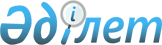 О внесении изменений и дополнения в постановление Правительства Республики Казахстан от 31 декабря 2021 года № 991 "О Плане законопроектных работ Правительства Республики Казахстан на 2022 год"Постановление Правительства Республики Казахстан от 16 августа 2022 года № 563.
      Правительство Республики Казахстан ПОСТАНОВЛЯЕТ:
      1. Внести в постановление Правительства Республики Казахстан от 31 декабря 2021 года № 991 "О Плане законопроектных работ Правительства Республики Казахстан на 2022 год" следующие изменения и дополнение:
      в Плане законопроектных работ Правительства Республики Казахстан на 2022 год, утвержденном указанным постановлением:
      строку, порядковый номер 6, исключить;
      строку, порядковый номер 7, изложить в следующей редакции:
      "
      ";
      строки, порядковые номера 13 и 14, изложить в следующей редакции:
       "
      ";
      строки, порядковые номера 25 и 26, исключить;
      дополнить строкой, порядковый номер 29, следующего содержания:
      "
      ".
      2. Настоящее постановление вводится в действие со дня его подписания.
					© 2012. РГП на ПХВ «Институт законодательства и правовой информации Республики Казахстан» Министерства юстиции Республики Казахстан
				
7.
О внесении изменений и дополнений в Кодекс Республики Казахстан "О налогах и других обязательных платежах в бюджет" (Налоговый кодекс) и Закон Республики Казахстан "О введении в действие Кодекса Республики Казахстан "О налогах и других обязательных платежах в бюджет" (Налоговый кодекс)"
МНЭ
март
апрель
август
Амрин А.К.
13.
О развитии агломераций
МНЭ
июнь
июль
сентябрь
Омарбеков Б. Б.
14.
О внесении изменений и дополнений в некоторые законодательные акты Республики Казахстан по вопросам развития агломераций
МНЭ
июнь
июль
сентябрь
Омарбеков Б. Б.
29.
О внесении изменений и дополнений в некоторые законодательные акты Республики Казахстан по вопросам совершенствования бюджетного законодательства 
МНЭ
сентябрь
октябрь
декабрь
Амрин А.К.
      Премьер-МинистрРеспублики Казахстан 

А. Смаилов
